TRANSPARENCY in the WORLD and TURKEYInitiative for Freedom of ExpressionTransparency Association Istanbul Bilgi University Human Rights Law Research Center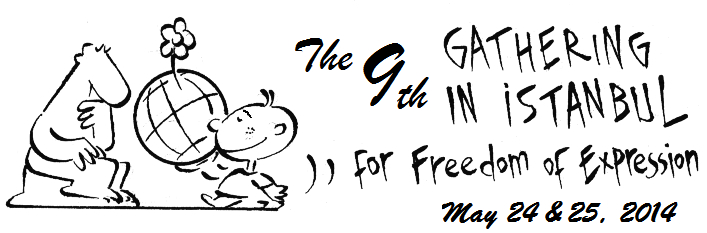 Istanbul Bilgi University (santralistanbul Campus)24 May 2014 Saturday09:30  OPENING SPEECHES (Names in alphabetical order)Dr. Karin Deutsch Karlekar (Freedom House), Andrew Gardner (a.i.), Nathalie Losekoot (Article 19), Eugene Schoulgin (International PEN), Emma Sinclair Webb (HRW), Prof. Turgut Tarhanlı (Istanbul Bilgi University)Video messages: Johann Bihr (RSF), Annie Game (IFEX), Dunja Mijatovic (OSCE), Joel Simon (CPJ), J. C. Weliamuna (Transparency International)10:30	TESTIMONIES-1: Victims/Witnesses from Turkey will testify11:15  .......... COFFEE BREAK ...................11:30	 PANEL-1: TRANSPARENCY AND FREDOM OF EXPRESSIONProf. Dr. Yaman Akdeniz (Moderator, Istanbul Bilgi University)	Sevi Fırat  (Transparency Association- Turkey)Ali Rıza Keleş (Alternative Communication Association)12:30  PANEL-2: TRANSPARENCY IN PUBLIC WORK 	Hıfzı Deveci (Public Administration Consultant) 	Gönenç Gürkaynak (Lawyer)	Fikret Toksöz (Moderator, HYD/Helsinki Citizens Assembly  Governance Consultant)13:30 *********LUNCH BREAK *******14:45	TESTIMONIES-2: Victims/Witnesses from Turkey will testify15:30 	PANEL-3: ROLE of the MASS MEDIA and SOCIAL MEDIA 	Ercan İpekçi (Journalist)		Turgay Olcayto (Journalists Association of Turkey)	Erol Önderoğlu (Moderatör, Bianet, RSF)	Deniz Zeyrek (Ankara representative of Daily Hurriyet)16:30  .......... COFFEE BREAK ...................16:45  PANEL-4: SOMA CATASTHOPHE and TRANSPARENCY IN TURKEY Ass. Prof. Dr. Aziz Çelik (Kocaeli University)Murat Dinçer (Lawyer, Helsinki Citizens Assembly and CHD Contemporary Lawyers)		Prof. Dr. Turgut Tarhanlı (Moderatör,İstanbul Bilgi University)	*****************************************************************************25 May 2014 Sunday 14:00 	HOW TRANSPARENT DOES TURKEY LOOK?- 2	 	William Nygaard (Norwegian PEN- Chairman; Publisher) 	Nathalie Losekoot (Article 19, Senior Program Officer-Europe)	Eugene Schoulgin (Author, International PEN, Vice President)15:00 FREEDOM OF THE WORLD MAP  (Freedom House Report)	Dr. Karin Deutsch Karlekar (Freedom House, Managing Editor)	Nevşin Mengü (Moderator, CNN TURK)	 16:00	................. COFFEE BREAK ................16:15	TELECONFERENCE 	Prof. Noam Chomsky (MIT- Massachuttes Institute of Technology- USA)	Şanar Yurdatapan (Moderator, Initiative for Freedom of Expression)		17:15 	Opening of The MUSEUM OF CRIMES of THOUGHT 	By Prof. Noam Chomsky (on SKYPE) 